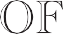 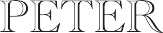 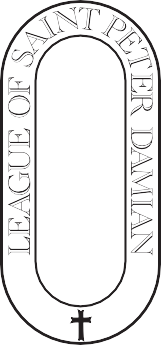 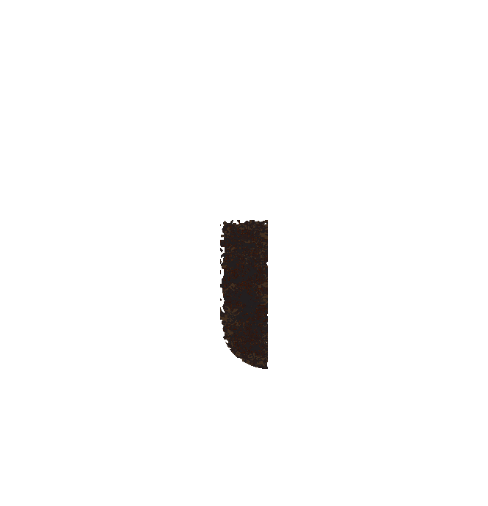 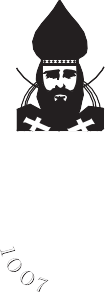 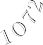 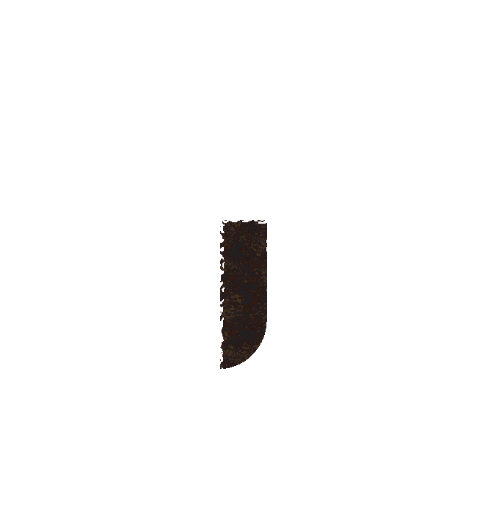 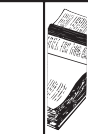 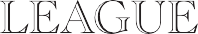 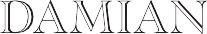 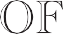 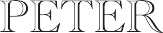 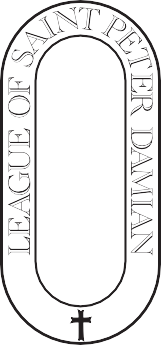 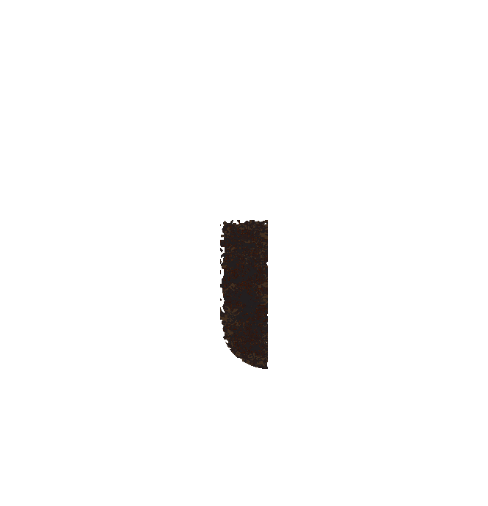 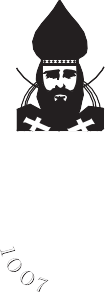 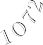 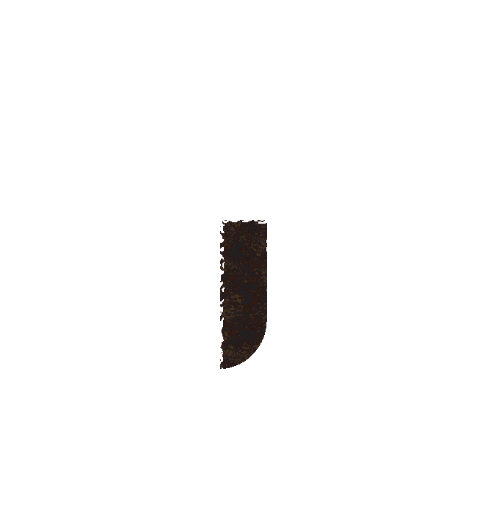 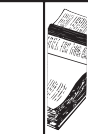 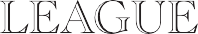 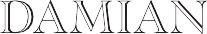                                                             Membership Form  First Name/Last Name _______________________________________________Street Address ______________________________________________________City _______________________________________________________________State, Province, Country, Zip Code _______________________________________                                                             _______________________________________Email Address [print] ________________ Phone Number ___________________                                                                                                                    Name of Diocese, Bishop, and Parish_____________________________________ ___________________________________________________________________Please mail this application to: League of Saint Peter Damian, c/o U.S. Coalition for Life, Box 315, Export, PA 15632 USA. 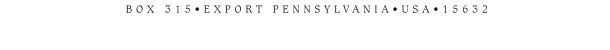 